ANALISIS KINERJA KEUANGAN PT PEGADAIAN CABANG NGUPASAN TAHUN 2020-2021Maria UlfaAbstrakPenelitian ini bertujuan untuk mengetahui kinerja keuangan PT Pegadaian Cabang Ngupasan tahun 2020-2021. Kinerja keuangan merupakan kemampuan perusahaan dalam mengelola dan mengendalikan sumberdaya yang dimilikinya dalam suatu periode tertentu. Penelitian ini dianalisis berdasarkan Surat Keputusan Menteri BUMN Nomor : KEP-100/MBU/2002 tentang penilaian tingkat kesehatan BUMN. Penilaian kinerja perusahaan BUMN pada aspek keuangan dilakukan dengan melihat rasio yang terdiri dari delapan indikator yaitu return on equity (ROE), return on invesment (ROI), rasio kas, rasio lancar, collection periods, perputaran persediaan, total asset turn over (TATO), dan total equity to total assets (TETA). Penilaian tingkat kesehatan BUMN digolongkan menjadi tiga golongan yaitu sehat, kurang sehat, dan tidak sehat. Data yang digunakan adalah data keuangan perusahaan meliputi laporan neraca dan laba rugi tahun 2020-2021. Metode yang digunakan dalam penelitian ini adalah kuantitatif deskriptif. Berdasarkan hasil analisis menunjukkan bahwa kinerja keuangan PT Pegadaian Cabang Ngupasan tahun 2020 dan 2021 digolongkan dalam kondisi sehat dengan kategori A. Hal ini ditunjukkan oleh tingkat kesehatan/kinerja yang memiliki skor tingkat kinerja sebesar 55,5% dengan rasio tingkat kesehatan sebesar 79,29% pada tahun 2020 dan skor tingkat kinerja sebesar 54% dengan rasio tingkat kesehatan sebesar 77,14% pada tahun 2021.Kata Kunci: Kinerja Keuangan, Surat Keputusan Menteri BUMN Nomor : KEP-100/MBU/2002, Penilaian Kinerja, Penilaian Tingkat Kesehatan BUMN.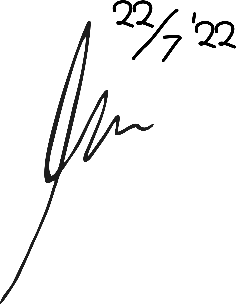 ANALYSIS OF FINANCIAL PERFORMANCE IN PT PEGADAIAN CABANG NGUPASAN IN 2020-2021Maria UlfaAbstractThis study aims to determine the financial performance of PT Pegadaian Cabang Ngupasan in 2020-2021. Financial performance is the company's ability to manage and control the resources it has in a certain period. This research was analyzed based on the decree of the minister of bumn number: KEP-100/MBU/2002 concerning the assessment of the health status of BUMN. The evaluation of the performance of state-owned enterprise on financial aspect is carried out by looking at several ratios consisting of eight indicators namely returns on equity (ROE), return on investment (ROI), cash ratio, current ratio, collection periods, inventory Turnover, total asset Turnover, and total equity to total asset. The rating of BUMN health level is classified into Three Groups, namely healthY, less healthy, and unhealthy. The data used is company financial data covering the balance sheet and income statement 2020-2021. The method used in This study is quantitative descriptive. The result of the analysis shows that the financial performance of of PT Pegadaian Cabang Ngupasan in 2020-2021 is classified as healthy under the A category. This is indicated by the level of less healthy which Has a performance level score 55,5% with a health level ratio of 79,29% in 2020 and has a performance level score 54% with a health level ratio of 77,14% in 2021.Keyword: Financial Performance, BUMN Minister Decree Number: KEP-100/MBU/2002, Performance Assessment, BUMN Soundness Rating.